  FINCA - GRANJA EL CARRETÓN.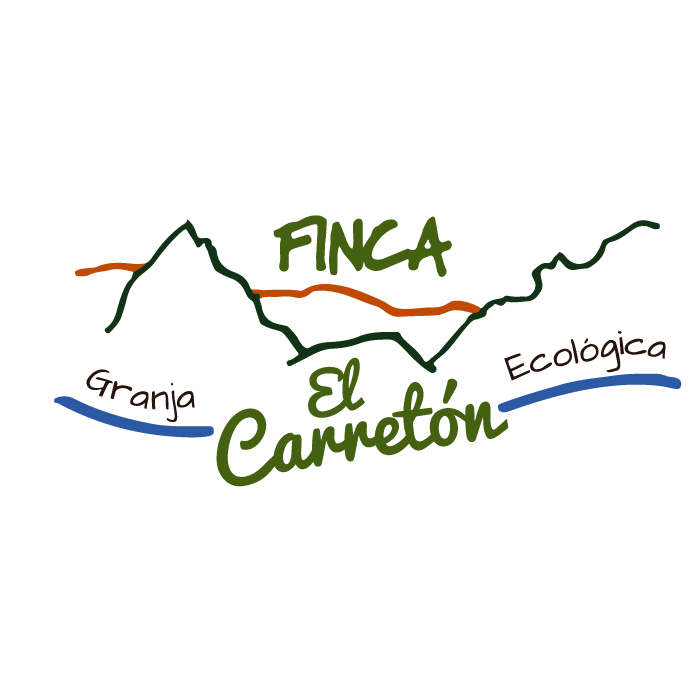 ESPACIO AGROECOLÓGICO DE CANARIAS.( CENTRO DE INTERÉS MEDIOAMBIENTAL Y CULTURAL)   VALLE DE GÜÍMAR  (ARAFO)TENERIFETARIFA EXCLUSIVACUMPLEAÑOS INFANTILES 2019
   INCLUYE:  PASEO EN PONI O CARRUAJE,  VISITA GUIADA DE UNA HORA CON MONITOR Y CUIDADOR DE LAS INSTALACIONES; USO DE LAS INSTALACIONES DE  : APARCAMIENTOS , ASEOS, MESAS , SILLAS , MANTELES DE PAPEL, COCINA , NEVERA, FREGADERO, FOGONES ; AGUA POTABLE Y CONEXION ELECTRICA.UDS PUEDEN LLEVAR  O SOLICITARLA A  ENCARGO.*ALQUILAMOS ESPACIOS EXCLUSIVOS POR HORAS.   LAS 3 PRIMERAS HORAS 215 €.    
CADA 	½ HORA ADICIONAL: 25€HORA ADICIONAL:40€ C/HHINCHABLE .( SEGÚN DIMENSIÓN )----------------------------------- 100 –130 €./ DIA*  SI EL CLIENTE TRAE UN CASTILLO HINCHABLE ABONARÁ UNA TARIFA ADICIONAL. ( 40 €  )MONITOR-ANIMADOR.    ( VISITA Y TALLERES)------		30 €/ HORA. / HSTA 20 NIÑOS								50€ / HORA  / HASTA 30 NIÑOSESTAS TARIFAS SON HASTA  50 PERSONAS ( NIÑOS Y ADULTOS). EN CASO DE HABER MAS ASISTENTE SE INCREMENTARÁ  ALQUILER UN 20% ( + 80 ASISTENTES /30% )
         EN LAS TARIFAS , NO VA INCLUIDO EL 6,5 % IGIC.ADEMÁS , OFRECEMOS  OTROS SERVICIOS ADICIONALES: CASTILLOS HINCHABLES ; TALLERES PARA LOS NIÑO, ANIMACIÓN,…     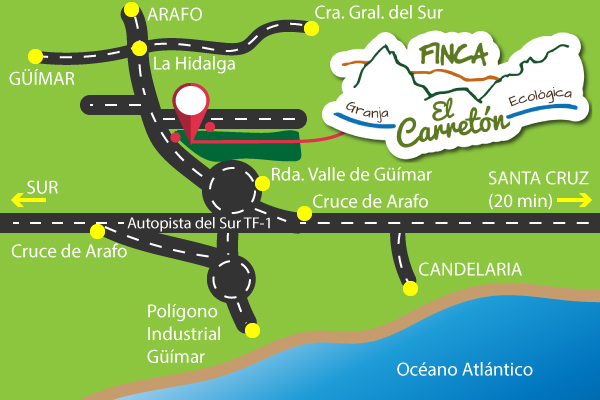 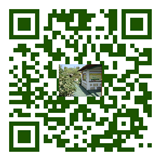 * CONTACTO:                                  COORDINACIÓN  922 513979,  JESÚS B. DÍAZ ( DIRECCIÓN ).(MÓVIL). :  620 33 43 00 ; FIJO  922 51 39 79CORREO ELECTRÓNICO. :  fincaelcarreton@hotmail.comPÁGINA WEB. :www.fincaelcarreton.comFACEBOOK.fincagranjacarreton                        AÑO 2019POSIBLES ACTIVIDADES EN GRUPOS DE NIÑOSEN – GRANJA EL CARRETÓN      ARAFO.  S/C  DE  TF.ACTIVIDADES.          Email.fincaelcarreton@hotmail.com
                                                                                                 Web. www.fincaelcarreton.comMóvil.6                                                                                                                       Móvil :  620 33 43 00 ; Fijo  922 51 39 79
1. VISITA GUIADA POR TODA  . SE ORGANIZARÀ EN GRUPOS ,CON UNA GUÌA POR CADA 20 - 30 VISITANTES.  (INCLUIDO EN PACK DE CUMPLEAÑOS INFANTILES )
    
2.  DAR DE COMER A LOS ANIMALES.( GALLINAS, PAVOS, CONEJOS, BURROS ,PONIS, VACA, CABRAS , OVEJAS Y COCHINOS).   


3.  ELABORACIÓN DE UNA TRAMPA PARA MOSCAS.  TRAER BOTELLAS DE PLÀSTICO.


4.  COGER ALGUNOS HUEVOS DE GALLINA POR LA FINCA Y FREÍRLOS EN  Y EN  BIOGÁS.  ( SEGÚN CONDICIONES )

5.  REPARTIR  LUPAS  PARA  CONOCER EN GRANDE ,LO QUE SE VE EN PEQUEÑO.( PLUMAS,  PIEDRAS , HOJAS,  FLORES,  TRONCOS,  TIERRA,  LOMBRICES, INSECTOS  ETC.).

6.  PREPARACIÓN  Y  PLANTACIÓN DE SEMILLAS  O  PLÁNTULAS EN VASO TRANSPARENTE.
7.  ELABORACIÓN DE  DE  GOFIO  DULCE  CON ALMENDRAS Y MIEL.. 8.  COLOREAR  LAS LÁMINAS DE LOS  ANIMALES DE  ( 20 LÁMINAS DE ANIMALES ).9.  CEPILLAR A LOS  BURROS  O A LOS PONIS.10.  CONSTRUCCIÓN DE JUGUETES CON HOJAS DE PENCA O TUNERA.PASEO EN PONI  O  EN CARRUAJE.   (INCLUIDO EN PACK CUMPLEAÑOS INFANTILES )